RESUME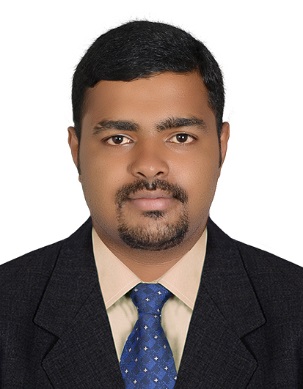 SHAMIN SHAMIN.348038@2freemail.com Sex MaleNationality IndianMarital Status Single Languages Known:English,Hindi,Arabic,Malayalam Passport Details:Visa StatusEmploymentHobbies:TravellingPlaying volleyball CAREER OBJECTIVETo render professional services to the best of my knowledge and skill in the Organization where I serve. To this end I always give the prime importance to the interest of my Organization and aspire for self grooming and success in life.PROFESSIONAL & ACADEMIC QUALIFICATIONMBA (Finance & Marketing ), Bharathiar University, Coimbatore, 79%BBA, MG University, Kerala,  66%HSE from Board of HSE, Kerala,  76%SSLC from Board of Kerala,  69 %WORK EXPERIENCE SALES EXECUTIVECosmos Building Materials| Abu Dhabi, UAEJune-2015 to PresentJob Responsibilities Handling of all the works related to purchase of materials and sales of materials.To collect orders from new customers and existing customers.To introduce our products in the market.To handle all the delivery of materials at timely.Collect the Delivery Notes and prepare the Invoices for each customer.Prepare Debtors and Creditors Statement for Payment.Collect payment from the customers.FINANCE EXECUTIVE             MUTHOOT FINCORP LTD.| Vagamon, India           June-2013 to April-2015 Job Responsibilities & Awards Job Responsibilities Reporting to branch manager.Maintaining all working capital records and fund allocation.Maintain files and documentation thoroughly and accurately, in accordance with company policy and accepted customer practices.Dealing with customers and maintaining good customer relationship. Establishing and planning of marketing activities.Coordination of all financial and marketing activities.Prepare monthly reports and reconcile bank and cash bookPreparation of monthly and yearly accounts statements (Trading Account, Profit and loss account and Balance sheet).Assist Accounts manager in analysis of financial statements through analysis tools like ratios, cash flows and fund flows. TECHNICAL PROFICIENCY :Windows, Outlook, MS Excel, Word & PowerPointTally ERP 9PERSONAL SKILLSAreas of Expertise:Functional skills				Manage accounts		             Marketing efficiency                              Financial forecasting				Interpreting financial dataMarketing forecasting  Technical Proficiency:Windows, Outlook, MS Excel, Word & PowerPointTally ERP 9MBA Dissertation/Project:  “A study on technical analysis of different sectoral scrips with reference to Adithya trading solutions pvt.ltd.”It was a questionnaire based survey and analyse with five companies in five different industries.I identified various situation of share markets losses and profitI did “Technical analysis of different industrial scrips in share market ’’ .Internal and external influencing factor are affecting the share price variations.The Statistical Technique like Technical analysis has been used to find out major influencing factor of share price in the share market.Participated in a National Conference “Fundamental analysis of five major banks in India”, RVS College, CoimbatoreI hear by declare the above information is true and correct as per my knowledge.